		TOWN OF HALIFAX – TALENT BANK FORM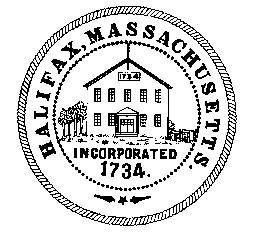 												DATE: ______________________The Halifax Talent Bank was established by the Selectmen to register the names, interests and qualifications of Halifax residents willing to volunteer to serve their community. Residents serve as volunteers on a wide variety of town boards, committees and commissions listed below. They are appointed to these organizations by the Selectmen, Town Administrator or Moderator as vacancies occur.The Board of Selectmen encourages you to register by completing this Application Form, indicating your occupation, background, areas of interest and organizations you would consider serving. Your completed application can be submitted to the Selectmen’s Office by mail, in person, fax or e-mail.Halifax Board of Selectmen499 Plymouth StreetHalifax, MA  02338Fax: 781-294-7684E-Mail: charlie.seelig@halifax-ma.orgNAME	E-MAILADDRESSOCCUPATION	PHONEAre you a Registered Voter?_______________ How long have you lived in Halifax?_______________Have you previously been a member of a Board, Commission or Committee (either in Halifax or elsewhere)? If so, please list the Board name and your approximate dates of service:_____________________________________________________________________________________________________________________________________________________________________________________________________________________________________________________________________________________ Present occupation and employer (Optional: attach resume):___________________________________________ ______________________________________________________________________________________________________________________________________________________________________________________Do you or your employer have a current or potential business relationship with the Town of Halifax that could create a conflict of interest? _______________________________________________________________________________________________________________________________________________________________Education and special training 	__________________________________________________________________ ______________________________________________________________________________________________________________________________________________________________________________________Please list below any additional information or comments that may help in the matching of your interests with the most appropriate Board /Committee, such as civic experience, special interest/hobbies, etc.______________________________________________________________________________________________________________________________________________________________________________________    _________________________________________________________________________________________Thank you for your interest. If you have any questions or would like more information, please contact the Town Administrator’s office at 781-293-1723.Town Government needs citizens who are willing to give time in the service of their community.  The names in this file are collected and kept up-to-date by the Board of Selectmen and are available to all Town agencies for use in filling vacancies in various offices. Check off below any areas of particular interest in which you would like to participate, and return to Board of Selectmen, 499 Plymouth Street, Halifax, MA 02338. – Version – February 14, 2021Indicate if you have an interest in the following. These positions are generally filled by election but occasionally vacancies occur which must be filled by appointment.Town of Halifax – Appointed Officials – Request for non-inclusion of personal informationPlease check off what information you do not wish to be included:_____	Home address_____	Home telephone numberPlease check off the reason for the non-inclusion:Reason for non-inclusion				List will read_____  	Public safety employee or			Not listed per MGL C. 51 § 4	Person under protective order_____	Family member under protective order or	Not listed per MGL C. 66 § 10	Family member of public safety employee_____	Telephone number unlisted			Not listed as number is unlisted_____	Personal request of official			Per request of officialPosition(s) held:___________________________________   _________________________________   _____________________________________________________________________				___________________________________	(Name of official – printed)					(Signature of official)                    (Date)															The space below is for use by the Town Administrator’s office and the appointing body to record the status of your application.Sent to Boards/Committees/Officials: 			║ Interview Date: 				Confirm Vacancies:  					║ Recommendation from Board/Committee/Official: Notify Applicant that form has been sent: 			║						Check (within a month) to see if Boards/Committees/		║Date for Interview with Selectmen: 			Officials have set up an interview: 			║Date for Selectmen Appointment: 									║Term Expires: 					_____  Agricultural Commission_____  Alewife Restoration Committee_____  Americans with Disabilities Act Commission_____  Animal Control Assistant _____  Beautification Committee_____  Board of Registrars_____. Building and Facility Needs_____  Cable TV Advisory Committee_____  Capital Plan Committee_____  Conservation Commission_____  Council on Aging_____  Cultural Council_____  Emergency Management/CERT_____  Facilities and Buildings Needs_____  Fence Viewer_____  Finance Committee_____  Halifax Fireworks (Summer event)_____  Historic District Commission_____  Historical Commission_____  Holidays in Halifax (Winter event)_____  Memorial Day Committee)_____  Municipal and School Building Committee_____  Old Colony Elder Services (OCES)_____  Other Post-Employment Benefits Trust_____  Recycling Center volunteers_____  Solar Field Committee_____  Taunton River Stewardship Council_____  Traffic Safety Committee_____  Veterans’ Agent Assistant_____  Youth and Recreation Commission_____  Zoning Board of Appeals_____  Board of Assessors_____  Board of Health_____  Constable_____  Halifax Elementary School Committee_____  Housing and Redevelopment Authority_____  Library Trustees_____  Park Commissioners_____  Planning Board_____  Silver Lake Regional School Committee_____  Water Commissioners